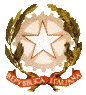 ISTITUTO COMPRENSIVO “LEONARDO DA VINCI”SEDE: Via Padre Luigi Monti, 61  -  21047 Saronno (VA)  Tel . 02 9602522 -  Fax  02 9600870PLESSO: Scuola Secondaria I grado “Leonardo da Vinci” Via Padre Luigi Monti, 61  Saronno - Tel . 02 9602522 -  Fax  02 9600870PLESSO: Scuola Primaria “Giuseppina Pizzigoni” Via Parini, 42 Saronno - tel. 02 9620633 – fax 02 96704443PLESSO: Scuola Primaria “Damiano Chiesa” Via Buraschi, 9 Saronno – tel. 02 9605522E-mail: VAIC849006@istruzione.it    Sito internet: www.istitutocomprensivodavinci.gov.itSCUOLA SECONDARIA I GRADO “LEONARDO DA VINCIPIANO DIDATTICO PERSONALIZZATOANNO SCOLASTICO2015-2016CLASSE___________ALUNNO/A  ______________________________________Coordinatore di classe  _________________________________________________Referente DSA d’Istituto  _______________________________________________Dirigente scolastico  ___________________________________________________ DATI RELATIVI ALL’ALUNNO MISURE DISPENSATIVE, STRUMENTI COMPENSATIVI E INTERVENTI DI PERSONALIZZAZIONE ALL’INTERNO DEGLI AMBITI DISCIPLINARI(Inserire le voci che interessano tra quelle elencate nell’allegato 1)VALUTAZIONELa valutazione degli apprendimenti e dei risultati sarà effettuata in coerenza con quanto deliberato dal Collegio Docenti. Nello specifico si terrà conto del presente PDP e si terranno in considerazioni i seguenti criteri:Valutare per formare (per orientare il processo di insegnamento-apprendimento);Valorizzare il processo di apprendimento dell’allievo e non valutare solo il prodotto/risultato;Valutare tenendo conto maggiormente del contenuto che della forma;Favorire un clima di classe sereno e tranquillo, anche dal punto di vista dell’ambiente fisico (rumori, luci…);MODALITA’ DI VERIFICA PROVE SCRITTEUtilizzare prove V/F, a scelta multipla o completamento; Predisporre verifiche accessibili, brevi, strutturate, con crescente livello di difficoltàFacilitare la decodifica della consegna e del testo;Programmare e concordare con l’alunno i tempi delle verifiche;Utilizzare mediatori didattici durante le verifiche (mappe - schemi - immagini); Presentare eventuale testo della verifica in stampato maiuscolo;Prevedere lettura del testo della verifica scritta da parte dell'insegnante o tutor o sintesi vocale;Apportare riduzione/selezione della quantità di esercizi nelle verifiche scritte;Programmare tempi più lunghi per l’esecuzione delle prove;altro……………………………………………………………………………………………………………………………………………………………………………………PROVE ORALIverifiche orali programmate ( tempi e contenuti);Valorizzazione del contenuto nell’esposizione orale (esperienze personali, storie, ecc) tenendo conto di eventuali difficoltà espositive;Prevedere verifiche orali a compensazione di quelle scritte ove necessario (soprattutto per le lingue straniere).PATTO CON LA FAMIGLIAIl patto con la famiglia e con l’alunno esplicita la necessità di condivisione delle strategie di intervento al fine di renderle più adeguate al percorso dell’alunno. Pertanto,Si concordano:i compiti a casa (quantità, qualità, richiesta…);le modalità di aiuto: chi, come, per quanto tempo, per quali attività/discipline;gli strumenti compensativi da utilizzare a casa;eventuali dispense;le modalità, i contenuti, le richieste più importanti rispetto alle interrogazioni e alle verifiche.La famiglia si impegna acollaborare con il corpo docente, segnalando tempestivamente eventuali situazioni di disagio;fornire informazioni sulle modalità di studio del proprio figlio/a;partecipare agli incontri periodici per il monitoraggio degli apprendimenti e dell’efficacia della funzionalità del Piano;Favorire i contatti e la collaborazione tra scuola e gli specialisti.L’alunno/a si impegna aCollaborare per il raggiungimento degli obiettivi prefissati Chiedere aiuto quando si trova in difficoltàFornire a docenti le informazioni che possono contribuire a comprendere le proprie difficoltà e le modalità per superarleFIRME:DOCENTI DI CLASSE……….………………  ..……………….……  ……….………………  …………….…………	……….………………  ..……………….……  ……….………………  …………….………… ……….………………  ..……………….……  ……….………………  …………….………….IL REFERENTE 						IL DIRIGENTE SCOLASTICO…………………………………				………………………………… I GENITORI…………………………………..…………………………………..MISURE DISPENSATIVE, STRUMENTI COMPENSATIVI E INTERVENTI DI PERSONALIZZAZIONE ALL’INTERNO DEGLI AMBITI DISCIPLINARI(Scegliere di seguito le voci che interessano e riportarle nella relativa tabella)MISURE DISPENSATIVECognome e nomeData e luogo di nascitaDiagnosi specialistica Redatta da ……………….. presso ………………………..in data………………………………………………………Interventi riabilitativi……………………………………….………………………………………………………………Effettuati da…………………………………………………Con frequenza………………………………………………Nei giorni…............... con orario…………………………..Specialista/i di riferimento…………………………………Eventuali raccordi fra specialisti ed insegnanti……………………………………………………………..Informazioni dalla famiglia…………………………………………………………………………………………………………………………………………………………………………………………………………………………………………………………………………………………………………………………………………………………Aspetti emotivo-affettivo-motivazionali ………………………………………………………………………………………………………………………………………………………………………………………………………………Caratteristiche percorso didattico pregresso………………………………………………………………………………………………………………………………………………………………………………………………………………Altre osservazioni………………………………………………………………………………………………………………………………………………………………………………………………………………DIAGNOSI SPECIALISTICA(dati riportati nella diagnosi)OSSERVAZIONE IN CLASSE (dati rilevati direttamente dagli insegnanti)OSSERVAZIONE IN CLASSE (dati rilevati direttamente dagli insegnanti)LETTURALETTURALETTURA………………………………………………………………………………………………………………………VELOCITA’Molto lentaLentascorrevole...…………………………………….………………………………………………………………………………CORRETTEZZAAdeguataNon adeguata (ad esempio confonde/inverte/sostituisce/     omette lettere o sillabe)...…………………………………….………………………………………………………………………………COMPRENSIONEScarsaEssenzialeGlobaleCompleta-analiticaSCRITTURASCRITTURASCRITTURA………………………………………………………………………………………………………………………………………………………………SOTTODETTATURACorrettaPoco correttaScorrettaErrori fonologiciErrori non fonologiciErrori fonetici………………………………………………………………………………………………………………………………………………………………PRODUZIONE AUTONOMAADERENZA CONSEGNAAdeguataParzialeNon adeguataCORRETTA STRUTTURA MORFOSINTATTICAAdeguataParzialeNon adeguataCORRETTA STRUTTURA TESTUALE(Narrativo, descrittivo, regolativo.....)AdeguataParzialeNon adeguataCORRETTEZZA ORTOGRAFICAAdeguataParzialeNon adeguataUSO PUNTEGGIATURAAdeguataParzialeNon adeguataGRAFIAGRAFIA………………………………………………………………………………………………………………………………………………………………LEGGIBILESìPocoNoTRATTOPremutoLeggeroRipassatoIncertoLINGUAGGIOLINGUAGGIO………………………………………………………………………………………………………………………PROPRIETA’  LINGUISTICHEDifficoltà nell’articolazione dei suoniDifficoltà nella strutturazione della fraseDifficoltà nel reperimento lessicaleDifficoltà nell’esposizione oraleAltro……………………………………………………………………………………………………………………………………………………………………….……………………………………………………….CALCOLOCALCOLO………………………………………………………………………………………………………………………………………………………………………………………………………………………………………………………………………………………………………………………………Difficoltà visuospaziale (es: quantificazione automatizzata)SpessoTalvoltaMaiRecupero di fatti numerici (es: tabelline)RaggiuntoParzialeNon raggiuntoAutomatizzazione dell’algoritmo proceduraleRaggiuntoParziale Non raggiuntoErrori di processamento numerico (negli aspetti cardinali e ordinali e nella corrispondenza tra numero e quantità)SpessoTalvoltaMaiUso degli algoritmi di base del calcolo (scritto e a mente)AdeguataParzialeNon adeguatoCapacità di problem solvingAdeguataParzialeNon adeguataComprensione del testo di un problemaAdeguataParzialeNon adeguataAltro…………………………………………………….APPRENDIMENTO DELLE LINGUE STRANIEREAPPRENDIMENTO DELLE LINGUE STRANIEREAPPRENDIMENTO DELLE LINGUE STRANIEREAPPRENDIMENTO DELLE LINGUE STRANIEREPronuncia difficoltosaspessotalvoltamaiDifficoltà di acquisizione degli automatismi grammaticali di basespessotalvoltamaiDifficoltà nella scrittura autonomaspessotalvoltamaiDifficoltà nell’acquisizione del nuovo lessicospessotalvoltamaiDifferenze tra comprensione del testo scritto e oralenotevolipochenessunaDifferenze tra produzione scritto e oralenotevolipochenessunaAltro:…………………………………………………………………………………………………..……………….……………….ALTRI DISTURBI ASSOCIATIDIAGNOSIOSSERVAZIONIALTRI DISTURBI ASSOCIATI………………………………………………………………………………………………………………………………………………………………………………………………………………………………………………………………………………………………………………………………………………………………………………………………………………………………CARATTERISTICHE DEL PROCESSO DI APPRENDIMENTOCARATTERISTICHE DEL PROCESSO DI APPRENDIMENTODIAGNOSI (dati rilevabili dalla diagnosi, se presenti)OSSERVAZIONE IN CLASSE( dati rilevati direttamente dagli insegnanti )MEMORIAMEMORIA………………………………………………………………………………………………………………………………………………………………………………………………………………………………………………………………………………………………………………………………………………………………………………………………………………………Capacità di memorizzare procedure operative nelle discipline tecnico-pratiche (formule, strutture grammaticali, regole che governano la lingua…)non adeguatoabbastanza adeguatoadeguatoCapacità di immagazzinare e recuperare le informazioni (date, definizioni, termini specifici delle discipline…)non adeguato abbastanza adeguatoadeguatoCapacità di organizzare le informazioni (integrazione di più informazioni ed elaborazione di concetti)non adeguatoabbastanza adeguatoadeguatoAltro……………………………………………………..……………………………………………………..ATTENZIONEATTENZIONE……………………………………………………………………………………………………………………………………………………………………………………Attenzione visuo-spazialeSelettivaIntensivaAFFATICABILITA’AFFATICABILITA’………………………………………………………………………………………………………………………………………SiPocaNoPRASSIEPRASSIE………………………………………………………………………………………………………………………………………Difficoltà di esecuzioneDifficoltà di pianificazioneDifficoltà di programmazione e progettazione.ALTROALTRO……………………………………………………………………………………………………………………………………………………………………………………………………STRATEGIE, METODI, STRUMENTI UTILIZZATISTRATEGIE, METODI, STRUMENTI UTILIZZATIHa un metodo di studio?SiNoAltro…………………………………….Se sì, quale?SottolineaIdentifica parole-chiaveUtilizza schemiAltro……………………………….Utilizza strategie per compensare le sue difficoltà?SiNoAltro……………………………………..Se sì, quali?………………………………………………….…………………………………………………. Utilizza strumenti?SiNoAltro…………………….Se sì, quali?Strumenti informaticiSchemi o mappeTesti con immaginiAltro………………..Altro……………………………………..…………………………………………..Altro……………………………………….……………………………………………..Ambito di osservazioneNon adeguataPoco adeguataAdeguataMolto adeguataPartecipazione al dialogo educativoConsapevolezza delle proprie difficoltà Consapevolezza dei propri punti di forzaRegolarità frequenza scolasticaAccettazione e rispetto delle regoleRispetto degli impegni Accettazione consapevole degli strumenti compensativi e delle misure dispensativeAutonomia nel lavoro Utilizza strumenti compensativi (computer, software didattici, formulari,..)SISINONO Usa strategie di memorizzazione   (immagini, mappe, colori, riquadrature …) SISINONOAltro Altro Altro Altro Altro INFORMAZIONI GENERALI AGGIUNTIVEInteressi, difficoltà, attività in cui si sente capace, punti di forza, aspettative, richieste …………………………………………………………………………………………………………………………………………………………………………………………………………………………………………………………………………………………………………………………………………………………………………………………………………………………………………………………………………………………………………………………………………………………………………………………………………………………………………………………………………………………………………………………………….……………………………………INFORMAZIONI GENERALI AGGIUNTIVEInteressi, difficoltà, attività in cui si sente capace, punti di forza, aspettative, richieste …………………………………………………………………………………………………………………………………………………………………………………………………………………………………………………………………………………………………………………………………………………………………………………………………………………………………………………………………………………………………………………………………………………………………………………………………………………………………………………………………………………………………………………………………….……………………………………INFORMAZIONI GENERALI AGGIUNTIVEInteressi, difficoltà, attività in cui si sente capace, punti di forza, aspettative, richieste …………………………………………………………………………………………………………………………………………………………………………………………………………………………………………………………………………………………………………………………………………………………………………………………………………………………………………………………………………………………………………………………………………………………………………………………………………………………………………………………………………………………………………………………………….……………………………………INFORMAZIONI GENERALI AGGIUNTIVEInteressi, difficoltà, attività in cui si sente capace, punti di forza, aspettative, richieste …………………………………………………………………………………………………………………………………………………………………………………………………………………………………………………………………………………………………………………………………………………………………………………………………………………………………………………………………………………………………………………………………………………………………………………………………………………………………………………………………………………………………………………………………….……………………………………INFORMAZIONI GENERALI AGGIUNTIVEInteressi, difficoltà, attività in cui si sente capace, punti di forza, aspettative, richieste …………………………………………………………………………………………………………………………………………………………………………………………………………………………………………………………………………………………………………………………………………………………………………………………………………………………………………………………………………………………………………………………………………………………………………………………………………………………………………………………………………………………………………………………………….……………………………………DISCIPLINAMISURE, STRUMENTI e INTERVENTIItalianoStoriaGeografiaIngleseFranceseMatematicaScienzeArteMusicaTecnologiaEd. MotoriaReligioneNoteDispensa dalla lettura ad alta voce in classeDispensa dall’uso dei quattro caratteri di scrittura nelle prime fasi dell’apprendimento Dispensa dall’uso del corsivo e dello stampato minuscolo Dispensa dalla scrittura sotto dettatura di testi e/o appuntiDispensa dal ricopiare testi o espressioni matematiche dalla lavagna Dispensa dallo studio mnemonico delle tabelline, delle forme verbali, delle poesie Dispensa dall’utilizzo di tempi standard Riduzione delle consegne senza modificare gli obiettiviDispensa da un eccessivo carico di compiti con riadattamento e riduzione delle pagine da studiare, senza modificare gli obiettiviDispensa dalla sovrapposizione di compiti e interrogazioni di più  materie Dispensa parziale dallo studio della lingua straniera in forma scritta, che verrà valutata in percentuale minore rispetto all’orale non considerando errori ortografici e di spelling Accordo sulle modalità e i tempi delle verifiche scritte con possibilità di utilizzare supporti multimediali Accordo sui tempi e sulle modalità delle interrogazioni Nelle verifiche, riduzione e adattamento del numero degli esercizi senza modificare gli obiettivi Nelle verifiche scritte, utilizzo di domande a risposta multipla e (con possibilità di completamento e/o arricchimento con una  discussione orale);  riduzione al minimo delle domande a risposte aperte Lettura delle consegne degli esercizi e/o fornitura, durante le verifiche, di prove su supporto digitalizzato leggibili dalla sintesi vocale Parziale sostituzione o completamento delle verifiche scritte con prove orali consentendo l’uso di schemi riadattati e/o mappe durante l’interrogazione Controllo, da parte dei docenti, della gestione del diario (corretta trascrizione di compiti/avvisi)Valutazione dei procedimenti e non dei calcoli nella risoluzione dei problemiValutazione del contenuto e non degli errori ortograficiAltro………………………………………………………………………………………………………………………………………………………………………………………………………………………………………………………………………………………………………………………………………STRUMENTI COMPENSATIVI Utilizzo di computer e tablet (possibilmente con stampante)Utilizzo del registratore digitale o di altri strumenti di registrazione per uso personaleUtilizzo di ausili  per il calcolo (tavola pitagorica, linee dei numeri…) ed eventualmente della  calcolatrice con foglio di calcolo (possibilmente calcolatrice vocale) Utilizzo di schemi, tabelle, mappe e diagrammi di flusso come supporto durante compiti e verifiche scritteUtilizzo di   formulari e di schemi e/o mappe delle varie discipline scientifiche come supporto durante compiti e verifiche scritteUtilizzo di mappe e schemi durante le interrogazioni per facilitare il recupero delle informazioni Utilizzo di testi semplificatiIntegrazione dei libri di testo con appunti su supporto registrato, digitalizzato o cartaceo stampato  sintesi vocale, mappe, schemi, formulariAltro ……………………………………………………………………………………………………………………………………………………………………………………………………………………